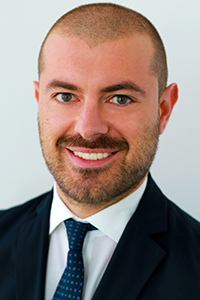 ANDREAANDREA.371599@2freemail.com                          Structural Engineer/Project ManagerCEng MICEAREAS OF EXPERTISEPROFILEAn Italian Chartered engineer with more than 7 years of experience who has a clear understanding of the role and responsibilities associated with being a structural engineer. Andrea possesses a broad range of technical, personal effectiveness and leadership skills and uses rigorous logic and methods to come up with effective solutions to difficult problems.He is currently looking for a project manager position with an ambitious company where he can contribute accrued skills and knowledge to achieve organizational objectives.Structural DesignProject managementPublic sector buildingsHealthcare Hospitality Marine constructionPortsAirportsPrivate residential EDUCATIONWORK EXPERIENCEStructural Engineer | GHD                                               November 2015 – up to dateResponsible for working closely with the end client and sub-consultants on various construction and structural engineering programs, creating detailed plans, monitoring/updating progress, coordinating with other disciplines, structural design. Intercontinental Hotel - Design & Built Client:   ALEC - Total project value more than $ 130 MillionsPreliminary structural design and coordination of the buildings west wingProviding specialist direction on unusual and difficult engineering issues.Structural design of a 34.5m span steel roofing structure over the ballroom.Retaining wall & raft foundation designFinite elements modelling of the structureAl Jalila Foundation HQ (Substations Relocation) - Design & Built  Client: Al Jalila Foundation - Total project value more than $ 0.5 MillionFeasibility study and structural assessment of the existing structure.Design Coordination with other disciplines Responsible for the completion of all deliverable documentationManaging authority approvals including local government and service providersDubai Bones and Joint Hospital - CDClient: Dubai Healthcare City - Total project value more than $ 50 MillionsStructural Concept Design Design Coordination with other disciplinesStructural Design Finite elements modelling of the structureQasr Al Hosn, Masterplan and Cultural Foundation Building – PD, DDClient: CEBRA Architects - Total project value more than $ 90 MillionsDesign Coordination with client, attending meetingsStructural assessment of the existing CFB BuildingStructural design of a new underground parking and masterplan’s featuresSite InspectionsAl Bateen Airport - Design & Built  Client: Taylor Woodroow & Fibrex JV - Total project value more than $ 5 MillionsLiaise between Client and Authorities, attending meetingsPreparation of internal teams briefs  and timeframes.  Chairing briefing meetingsStructural Design & SpecificationsRFIs ResponseStructural Engineer | Meinhardt                                             March 2014 – Oct 2015 Responsible for working closely with the end client on structural assessment and design, coordinating with other disciplines, managing project budgets, team management, earned value analysis, contract administration superintendency tender preparations, structural design.Nad Al Sheba Private Safari Design & Built  Client: KELE - Total project value more than $ 90 MillionsLeading the structural teamCoordination with client, attending meetings, liaising with design teamPreparation of internal and external teams briefs, budgets and timeframes.  Chairing briefing meetingsCreation of project programs, tracking progress and developing recovery strategiesResponsible for the completion of all deliverable documentationEarned value analysisSite InspectionsOne & Only Bahrain PD DD   Client: DSA  - Total project value more than $ 100 MillionsResort SPA structural designCoordination with client, attending meetings, liaising with design teamCreation of project programs and tracking progressSite InspectionsBusiness Bay Renaissance Hotel – Client RDK    - Total project value $ 20 MillionsLiaising with the client and AuthoritiesChanging in use feasibility study Modelling of the existing structureResponsible for the completion of all deliverable documentationSite InspectionsAssistant Project Manager | S.I.S.P.I                              September 2011 – Feb 2014Working as client representative along the overall construction process from the Concept Design to the Authority final Acceptance Test. Responsible for the coordination of the design and the overall project budget estimate. Drafting Contracts, managing site activities, monitoring and supervising the progress of the works, certifying the contractor invoices amount, Developing HS&E plans and ensuing that all HS&E procedures are met and maintained preparing tender.Achievement of a docking system for Ro-Ro Pax ship at the Sottoflutto – CD to ConstructionClient: Salerno Port Authority - Total project value $ 7MillionsExtension of the Manfredi pier and consolidation of the 3 Gennaio headboard in Salerno’s Port  – CD to ConstructionClient: Salerno Port Authority - Total project value $ 15 MillionsStructural consolidation and functional adjusting of the “Ligea” quay wall in Salerno’s Port  – ConstructionClient: Salerno Port Authority - Total project value  $ 7 MillionsStructural consolidation and functional adjustment of the Trapezio East quay wall and of the Manfredi headboard quay wall in Salerno’s Port – ConstructionClient: Salerno Port Authority - appraisal of variation n.2 and collateral civil works -Total project value $ 25 MillionsStructural consolidation and functional adjustment of the Trapezio West quay wall in Salerno’s Port – CD to ConstructionClient: Salerno Port Authority – Total Project Value $ 42 MillionsStructural Engineer | Design Studio Ing. Raffaele Cardillo                 Jan – Nov 2010Responsible for structural assessment and design, preparation of structural drawings and design reports. Structural design with SAPDesigning drainage systems for private residential developmentsMSc Degree in Civil Engineering University of Naples Federico II 2011BSc (Hons) Civil Engineering University of Naples Federico II 2011Defense thesis: “Dynamic response of a Multi Legged Articulated Tower with and without the application of a Tuned Mass Damper; analytical and experimental study” – Discipline Dynamic of Structures.  PROFESSIONALWORK EXPERIENCEStructural Engineer | GHD                                               November 2015 – up to dateResponsible for working closely with the end client and sub-consultants on various construction and structural engineering programs, creating detailed plans, monitoring/updating progress, coordinating with other disciplines, structural design. Intercontinental Hotel - Design & Built Client:   ALEC - Total project value more than $ 130 MillionsPreliminary structural design and coordination of the buildings west wingProviding specialist direction on unusual and difficult engineering issues.Structural design of a 34.5m span steel roofing structure over the ballroom.Retaining wall & raft foundation designFinite elements modelling of the structureAl Jalila Foundation HQ (Substations Relocation) - Design & Built  Client: Al Jalila Foundation - Total project value more than $ 0.5 MillionFeasibility study and structural assessment of the existing structure.Design Coordination with other disciplines Responsible for the completion of all deliverable documentationManaging authority approvals including local government and service providersDubai Bones and Joint Hospital - CDClient: Dubai Healthcare City - Total project value more than $ 50 MillionsStructural Concept Design Design Coordination with other disciplinesStructural Design Finite elements modelling of the structureQasr Al Hosn, Masterplan and Cultural Foundation Building – PD, DDClient: CEBRA Architects - Total project value more than $ 90 MillionsDesign Coordination with client, attending meetingsStructural assessment of the existing CFB BuildingStructural design of a new underground parking and masterplan’s featuresSite InspectionsAl Bateen Airport - Design & Built  Client: Taylor Woodroow & Fibrex JV - Total project value more than $ 5 MillionsLiaise between Client and Authorities, attending meetingsPreparation of internal teams briefs  and timeframes.  Chairing briefing meetingsStructural Design & SpecificationsRFIs ResponseStructural Engineer | Meinhardt                                             March 2014 – Oct 2015 Responsible for working closely with the end client on structural assessment and design, coordinating with other disciplines, managing project budgets, team management, earned value analysis, contract administration superintendency tender preparations, structural design.Nad Al Sheba Private Safari Design & Built  Client: KELE - Total project value more than $ 90 MillionsLeading the structural teamCoordination with client, attending meetings, liaising with design teamPreparation of internal and external teams briefs, budgets and timeframes.  Chairing briefing meetingsCreation of project programs, tracking progress and developing recovery strategiesResponsible for the completion of all deliverable documentationEarned value analysisSite InspectionsOne & Only Bahrain PD DD   Client: DSA  - Total project value more than $ 100 MillionsResort SPA structural designCoordination with client, attending meetings, liaising with design teamCreation of project programs and tracking progressSite InspectionsBusiness Bay Renaissance Hotel – Client RDK    - Total project value $ 20 MillionsLiaising with the client and AuthoritiesChanging in use feasibility study Modelling of the existing structureResponsible for the completion of all deliverable documentationSite InspectionsAssistant Project Manager | S.I.S.P.I                              September 2011 – Feb 2014Working as client representative along the overall construction process from the Concept Design to the Authority final Acceptance Test. Responsible for the coordination of the design and the overall project budget estimate. Drafting Contracts, managing site activities, monitoring and supervising the progress of the works, certifying the contractor invoices amount, Developing HS&E plans and ensuing that all HS&E procedures are met and maintained preparing tender.Achievement of a docking system for Ro-Ro Pax ship at the Sottoflutto – CD to ConstructionClient: Salerno Port Authority - Total project value $ 7MillionsExtension of the Manfredi pier and consolidation of the 3 Gennaio headboard in Salerno’s Port  – CD to ConstructionClient: Salerno Port Authority - Total project value $ 15 MillionsStructural consolidation and functional adjusting of the “Ligea” quay wall in Salerno’s Port  – ConstructionClient: Salerno Port Authority - Total project value  $ 7 MillionsStructural consolidation and functional adjustment of the Trapezio East quay wall and of the Manfredi headboard quay wall in Salerno’s Port – ConstructionClient: Salerno Port Authority - appraisal of variation n.2 and collateral civil works -Total project value $ 25 MillionsStructural consolidation and functional adjustment of the Trapezio West quay wall in Salerno’s Port – CD to ConstructionClient: Salerno Port Authority – Total Project Value $ 42 MillionsStructural Engineer | Design Studio Ing. Raffaele Cardillo                 Jan – Nov 2010Responsible for structural assessment and design, preparation of structural drawings and design reports. Structural design with SAPDesigning drainage systems for private residential developmentsMember of the Institution  of Civil EngineersMember of the Dubai Society of Professional EngineersMember of Italian Chartered Society of Professional EngineersPERSONAL SKILLSWORK EXPERIENCEStructural Engineer | GHD                                               November 2015 – up to dateResponsible for working closely with the end client and sub-consultants on various construction and structural engineering programs, creating detailed plans, monitoring/updating progress, coordinating with other disciplines, structural design. Intercontinental Hotel - Design & Built Client:   ALEC - Total project value more than $ 130 MillionsPreliminary structural design and coordination of the buildings west wingProviding specialist direction on unusual and difficult engineering issues.Structural design of a 34.5m span steel roofing structure over the ballroom.Retaining wall & raft foundation designFinite elements modelling of the structureAl Jalila Foundation HQ (Substations Relocation) - Design & Built  Client: Al Jalila Foundation - Total project value more than $ 0.5 MillionFeasibility study and structural assessment of the existing structure.Design Coordination with other disciplines Responsible for the completion of all deliverable documentationManaging authority approvals including local government and service providersDubai Bones and Joint Hospital - CDClient: Dubai Healthcare City - Total project value more than $ 50 MillionsStructural Concept Design Design Coordination with other disciplinesStructural Design Finite elements modelling of the structureQasr Al Hosn, Masterplan and Cultural Foundation Building – PD, DDClient: CEBRA Architects - Total project value more than $ 90 MillionsDesign Coordination with client, attending meetingsStructural assessment of the existing CFB BuildingStructural design of a new underground parking and masterplan’s featuresSite InspectionsAl Bateen Airport - Design & Built  Client: Taylor Woodroow & Fibrex JV - Total project value more than $ 5 MillionsLiaise between Client and Authorities, attending meetingsPreparation of internal teams briefs  and timeframes.  Chairing briefing meetingsStructural Design & SpecificationsRFIs ResponseStructural Engineer | Meinhardt                                             March 2014 – Oct 2015 Responsible for working closely with the end client on structural assessment and design, coordinating with other disciplines, managing project budgets, team management, earned value analysis, contract administration superintendency tender preparations, structural design.Nad Al Sheba Private Safari Design & Built  Client: KELE - Total project value more than $ 90 MillionsLeading the structural teamCoordination with client, attending meetings, liaising with design teamPreparation of internal and external teams briefs, budgets and timeframes.  Chairing briefing meetingsCreation of project programs, tracking progress and developing recovery strategiesResponsible for the completion of all deliverable documentationEarned value analysisSite InspectionsOne & Only Bahrain PD DD   Client: DSA  - Total project value more than $ 100 MillionsResort SPA structural designCoordination with client, attending meetings, liaising with design teamCreation of project programs and tracking progressSite InspectionsBusiness Bay Renaissance Hotel – Client RDK    - Total project value $ 20 MillionsLiaising with the client and AuthoritiesChanging in use feasibility study Modelling of the existing structureResponsible for the completion of all deliverable documentationSite InspectionsAssistant Project Manager | S.I.S.P.I                              September 2011 – Feb 2014Working as client representative along the overall construction process from the Concept Design to the Authority final Acceptance Test. Responsible for the coordination of the design and the overall project budget estimate. Drafting Contracts, managing site activities, monitoring and supervising the progress of the works, certifying the contractor invoices amount, Developing HS&E plans and ensuing that all HS&E procedures are met and maintained preparing tender.Achievement of a docking system for Ro-Ro Pax ship at the Sottoflutto – CD to ConstructionClient: Salerno Port Authority - Total project value $ 7MillionsExtension of the Manfredi pier and consolidation of the 3 Gennaio headboard in Salerno’s Port  – CD to ConstructionClient: Salerno Port Authority - Total project value $ 15 MillionsStructural consolidation and functional adjusting of the “Ligea” quay wall in Salerno’s Port  – ConstructionClient: Salerno Port Authority - Total project value  $ 7 MillionsStructural consolidation and functional adjustment of the Trapezio East quay wall and of the Manfredi headboard quay wall in Salerno’s Port – ConstructionClient: Salerno Port Authority - appraisal of variation n.2 and collateral civil works -Total project value $ 25 MillionsStructural consolidation and functional adjustment of the Trapezio West quay wall in Salerno’s Port – CD to ConstructionClient: Salerno Port Authority – Total Project Value $ 42 MillionsStructural Engineer | Design Studio Ing. Raffaele Cardillo                 Jan – Nov 2010Responsible for structural assessment and design, preparation of structural drawings and design reports. Structural design with SAPDesigning drainage systems for private residential developmentsSelf-motivatedDisciplinedStrong NegotiatorProfessional and personableNatural leaderPractical, AccurateAble to make goodJudgments Results orientatedSOFTWARE USEDWORK EXPERIENCEStructural Engineer | GHD                                               November 2015 – up to dateResponsible for working closely with the end client and sub-consultants on various construction and structural engineering programs, creating detailed plans, monitoring/updating progress, coordinating with other disciplines, structural design. Intercontinental Hotel - Design & Built Client:   ALEC - Total project value more than $ 130 MillionsPreliminary structural design and coordination of the buildings west wingProviding specialist direction on unusual and difficult engineering issues.Structural design of a 34.5m span steel roofing structure over the ballroom.Retaining wall & raft foundation designFinite elements modelling of the structureAl Jalila Foundation HQ (Substations Relocation) - Design & Built  Client: Al Jalila Foundation - Total project value more than $ 0.5 MillionFeasibility study and structural assessment of the existing structure.Design Coordination with other disciplines Responsible for the completion of all deliverable documentationManaging authority approvals including local government and service providersDubai Bones and Joint Hospital - CDClient: Dubai Healthcare City - Total project value more than $ 50 MillionsStructural Concept Design Design Coordination with other disciplinesStructural Design Finite elements modelling of the structureQasr Al Hosn, Masterplan and Cultural Foundation Building – PD, DDClient: CEBRA Architects - Total project value more than $ 90 MillionsDesign Coordination with client, attending meetingsStructural assessment of the existing CFB BuildingStructural design of a new underground parking and masterplan’s featuresSite InspectionsAl Bateen Airport - Design & Built  Client: Taylor Woodroow & Fibrex JV - Total project value more than $ 5 MillionsLiaise between Client and Authorities, attending meetingsPreparation of internal teams briefs  and timeframes.  Chairing briefing meetingsStructural Design & SpecificationsRFIs ResponseStructural Engineer | Meinhardt                                             March 2014 – Oct 2015 Responsible for working closely with the end client on structural assessment and design, coordinating with other disciplines, managing project budgets, team management, earned value analysis, contract administration superintendency tender preparations, structural design.Nad Al Sheba Private Safari Design & Built  Client: KELE - Total project value more than $ 90 MillionsLeading the structural teamCoordination with client, attending meetings, liaising with design teamPreparation of internal and external teams briefs, budgets and timeframes.  Chairing briefing meetingsCreation of project programs, tracking progress and developing recovery strategiesResponsible for the completion of all deliverable documentationEarned value analysisSite InspectionsOne & Only Bahrain PD DD   Client: DSA  - Total project value more than $ 100 MillionsResort SPA structural designCoordination with client, attending meetings, liaising with design teamCreation of project programs and tracking progressSite InspectionsBusiness Bay Renaissance Hotel – Client RDK    - Total project value $ 20 MillionsLiaising with the client and AuthoritiesChanging in use feasibility study Modelling of the existing structureResponsible for the completion of all deliverable documentationSite InspectionsAssistant Project Manager | S.I.S.P.I                              September 2011 – Feb 2014Working as client representative along the overall construction process from the Concept Design to the Authority final Acceptance Test. Responsible for the coordination of the design and the overall project budget estimate. Drafting Contracts, managing site activities, monitoring and supervising the progress of the works, certifying the contractor invoices amount, Developing HS&E plans and ensuing that all HS&E procedures are met and maintained preparing tender.Achievement of a docking system for Ro-Ro Pax ship at the Sottoflutto – CD to ConstructionClient: Salerno Port Authority - Total project value $ 7MillionsExtension of the Manfredi pier and consolidation of the 3 Gennaio headboard in Salerno’s Port  – CD to ConstructionClient: Salerno Port Authority - Total project value $ 15 MillionsStructural consolidation and functional adjusting of the “Ligea” quay wall in Salerno’s Port  – ConstructionClient: Salerno Port Authority - Total project value  $ 7 MillionsStructural consolidation and functional adjustment of the Trapezio East quay wall and of the Manfredi headboard quay wall in Salerno’s Port – ConstructionClient: Salerno Port Authority - appraisal of variation n.2 and collateral civil works -Total project value $ 25 MillionsStructural consolidation and functional adjustment of the Trapezio West quay wall in Salerno’s Port – CD to ConstructionClient: Salerno Port Authority – Total Project Value $ 42 MillionsStructural Engineer | Design Studio Ing. Raffaele Cardillo                 Jan – Nov 2010Responsible for structural assessment and design, preparation of structural drawings and design reports. Structural design with SAPDesigning drainage systems for private residential developmentsRobot, Etabs: SafeSap2000, Prokon, Revit, Naviswork, AutocadRESEARCH INTERSHIPWORK EXPERIENCEStructural Engineer | GHD                                               November 2015 – up to dateResponsible for working closely with the end client and sub-consultants on various construction and structural engineering programs, creating detailed plans, monitoring/updating progress, coordinating with other disciplines, structural design. Intercontinental Hotel - Design & Built Client:   ALEC - Total project value more than $ 130 MillionsPreliminary structural design and coordination of the buildings west wingProviding specialist direction on unusual and difficult engineering issues.Structural design of a 34.5m span steel roofing structure over the ballroom.Retaining wall & raft foundation designFinite elements modelling of the structureAl Jalila Foundation HQ (Substations Relocation) - Design & Built  Client: Al Jalila Foundation - Total project value more than $ 0.5 MillionFeasibility study and structural assessment of the existing structure.Design Coordination with other disciplines Responsible for the completion of all deliverable documentationManaging authority approvals including local government and service providersDubai Bones and Joint Hospital - CDClient: Dubai Healthcare City - Total project value more than $ 50 MillionsStructural Concept Design Design Coordination with other disciplinesStructural Design Finite elements modelling of the structureQasr Al Hosn, Masterplan and Cultural Foundation Building – PD, DDClient: CEBRA Architects - Total project value more than $ 90 MillionsDesign Coordination with client, attending meetingsStructural assessment of the existing CFB BuildingStructural design of a new underground parking and masterplan’s featuresSite InspectionsAl Bateen Airport - Design & Built  Client: Taylor Woodroow & Fibrex JV - Total project value more than $ 5 MillionsLiaise between Client and Authorities, attending meetingsPreparation of internal teams briefs  and timeframes.  Chairing briefing meetingsStructural Design & SpecificationsRFIs ResponseStructural Engineer | Meinhardt                                             March 2014 – Oct 2015 Responsible for working closely with the end client on structural assessment and design, coordinating with other disciplines, managing project budgets, team management, earned value analysis, contract administration superintendency tender preparations, structural design.Nad Al Sheba Private Safari Design & Built  Client: KELE - Total project value more than $ 90 MillionsLeading the structural teamCoordination with client, attending meetings, liaising with design teamPreparation of internal and external teams briefs, budgets and timeframes.  Chairing briefing meetingsCreation of project programs, tracking progress and developing recovery strategiesResponsible for the completion of all deliverable documentationEarned value analysisSite InspectionsOne & Only Bahrain PD DD   Client: DSA  - Total project value more than $ 100 MillionsResort SPA structural designCoordination with client, attending meetings, liaising with design teamCreation of project programs and tracking progressSite InspectionsBusiness Bay Renaissance Hotel – Client RDK    - Total project value $ 20 MillionsLiaising with the client and AuthoritiesChanging in use feasibility study Modelling of the existing structureResponsible for the completion of all deliverable documentationSite InspectionsAssistant Project Manager | S.I.S.P.I                              September 2011 – Feb 2014Working as client representative along the overall construction process from the Concept Design to the Authority final Acceptance Test. Responsible for the coordination of the design and the overall project budget estimate. Drafting Contracts, managing site activities, monitoring and supervising the progress of the works, certifying the contractor invoices amount, Developing HS&E plans and ensuing that all HS&E procedures are met and maintained preparing tender.Achievement of a docking system for Ro-Ro Pax ship at the Sottoflutto – CD to ConstructionClient: Salerno Port Authority - Total project value $ 7MillionsExtension of the Manfredi pier and consolidation of the 3 Gennaio headboard in Salerno’s Port  – CD to ConstructionClient: Salerno Port Authority - Total project value $ 15 MillionsStructural consolidation and functional adjusting of the “Ligea” quay wall in Salerno’s Port  – ConstructionClient: Salerno Port Authority - Total project value  $ 7 MillionsStructural consolidation and functional adjustment of the Trapezio East quay wall and of the Manfredi headboard quay wall in Salerno’s Port – ConstructionClient: Salerno Port Authority - appraisal of variation n.2 and collateral civil works -Total project value $ 25 MillionsStructural consolidation and functional adjustment of the Trapezio West quay wall in Salerno’s Port – CD to ConstructionClient: Salerno Port Authority – Total Project Value $ 42 MillionsStructural Engineer | Design Studio Ing. Raffaele Cardillo                 Jan – Nov 2010Responsible for structural assessment and design, preparation of structural drawings and design reports. Structural design with SAPDesigning drainage systems for private residential developmentsIndian Institute of Technology Madras, Chennai, 2011Experimental study on the dynamic behavior with a scaled 1:100 model of a Multi Legged Articulated Tower subjected to regular waves, with the application of different Tuned Mass DampersAnalytical modelling of the dynamic response of a Multi Legged Articulated Tower subjected to regular waves, with and without the application of different response control systemsREFEREESWORK EXPERIENCEStructural Engineer | GHD                                               November 2015 – up to dateResponsible for working closely with the end client and sub-consultants on various construction and structural engineering programs, creating detailed plans, monitoring/updating progress, coordinating with other disciplines, structural design. Intercontinental Hotel - Design & Built Client:   ALEC - Total project value more than $ 130 MillionsPreliminary structural design and coordination of the buildings west wingProviding specialist direction on unusual and difficult engineering issues.Structural design of a 34.5m span steel roofing structure over the ballroom.Retaining wall & raft foundation designFinite elements modelling of the structureAl Jalila Foundation HQ (Substations Relocation) - Design & Built  Client: Al Jalila Foundation - Total project value more than $ 0.5 MillionFeasibility study and structural assessment of the existing structure.Design Coordination with other disciplines Responsible for the completion of all deliverable documentationManaging authority approvals including local government and service providersDubai Bones and Joint Hospital - CDClient: Dubai Healthcare City - Total project value more than $ 50 MillionsStructural Concept Design Design Coordination with other disciplinesStructural Design Finite elements modelling of the structureQasr Al Hosn, Masterplan and Cultural Foundation Building – PD, DDClient: CEBRA Architects - Total project value more than $ 90 MillionsDesign Coordination with client, attending meetingsStructural assessment of the existing CFB BuildingStructural design of a new underground parking and masterplan’s featuresSite InspectionsAl Bateen Airport - Design & Built  Client: Taylor Woodroow & Fibrex JV - Total project value more than $ 5 MillionsLiaise between Client and Authorities, attending meetingsPreparation of internal teams briefs  and timeframes.  Chairing briefing meetingsStructural Design & SpecificationsRFIs ResponseStructural Engineer | Meinhardt                                             March 2014 – Oct 2015 Responsible for working closely with the end client on structural assessment and design, coordinating with other disciplines, managing project budgets, team management, earned value analysis, contract administration superintendency tender preparations, structural design.Nad Al Sheba Private Safari Design & Built  Client: KELE - Total project value more than $ 90 MillionsLeading the structural teamCoordination with client, attending meetings, liaising with design teamPreparation of internal and external teams briefs, budgets and timeframes.  Chairing briefing meetingsCreation of project programs, tracking progress and developing recovery strategiesResponsible for the completion of all deliverable documentationEarned value analysisSite InspectionsOne & Only Bahrain PD DD   Client: DSA  - Total project value more than $ 100 MillionsResort SPA structural designCoordination with client, attending meetings, liaising with design teamCreation of project programs and tracking progressSite InspectionsBusiness Bay Renaissance Hotel – Client RDK    - Total project value $ 20 MillionsLiaising with the client and AuthoritiesChanging in use feasibility study Modelling of the existing structureResponsible for the completion of all deliverable documentationSite InspectionsAssistant Project Manager | S.I.S.P.I                              September 2011 – Feb 2014Working as client representative along the overall construction process from the Concept Design to the Authority final Acceptance Test. Responsible for the coordination of the design and the overall project budget estimate. Drafting Contracts, managing site activities, monitoring and supervising the progress of the works, certifying the contractor invoices amount, Developing HS&E plans and ensuing that all HS&E procedures are met and maintained preparing tender.Achievement of a docking system for Ro-Ro Pax ship at the Sottoflutto – CD to ConstructionClient: Salerno Port Authority - Total project value $ 7MillionsExtension of the Manfredi pier and consolidation of the 3 Gennaio headboard in Salerno’s Port  – CD to ConstructionClient: Salerno Port Authority - Total project value $ 15 MillionsStructural consolidation and functional adjusting of the “Ligea” quay wall in Salerno’s Port  – ConstructionClient: Salerno Port Authority - Total project value  $ 7 MillionsStructural consolidation and functional adjustment of the Trapezio East quay wall and of the Manfredi headboard quay wall in Salerno’s Port – ConstructionClient: Salerno Port Authority - appraisal of variation n.2 and collateral civil works -Total project value $ 25 MillionsStructural consolidation and functional adjustment of the Trapezio West quay wall in Salerno’s Port – CD to ConstructionClient: Salerno Port Authority – Total Project Value $ 42 MillionsStructural Engineer | Design Studio Ing. Raffaele Cardillo                 Jan – Nov 2010Responsible for structural assessment and design, preparation of structural drawings and design reports. Structural design with SAPDesigning drainage systems for private residential developmentsAvailable on requestWORK EXPERIENCEStructural Engineer | GHD                                               November 2015 – up to dateResponsible for working closely with the end client and sub-consultants on various construction and structural engineering programs, creating detailed plans, monitoring/updating progress, coordinating with other disciplines, structural design. Intercontinental Hotel - Design & Built Client:   ALEC - Total project value more than $ 130 MillionsPreliminary structural design and coordination of the buildings west wingProviding specialist direction on unusual and difficult engineering issues.Structural design of a 34.5m span steel roofing structure over the ballroom.Retaining wall & raft foundation designFinite elements modelling of the structureAl Jalila Foundation HQ (Substations Relocation) - Design & Built  Client: Al Jalila Foundation - Total project value more than $ 0.5 MillionFeasibility study and structural assessment of the existing structure.Design Coordination with other disciplines Responsible for the completion of all deliverable documentationManaging authority approvals including local government and service providersDubai Bones and Joint Hospital - CDClient: Dubai Healthcare City - Total project value more than $ 50 MillionsStructural Concept Design Design Coordination with other disciplinesStructural Design Finite elements modelling of the structureQasr Al Hosn, Masterplan and Cultural Foundation Building – PD, DDClient: CEBRA Architects - Total project value more than $ 90 MillionsDesign Coordination with client, attending meetingsStructural assessment of the existing CFB BuildingStructural design of a new underground parking and masterplan’s featuresSite InspectionsAl Bateen Airport - Design & Built  Client: Taylor Woodroow & Fibrex JV - Total project value more than $ 5 MillionsLiaise between Client and Authorities, attending meetingsPreparation of internal teams briefs  and timeframes.  Chairing briefing meetingsStructural Design & SpecificationsRFIs ResponseStructural Engineer | Meinhardt                                             March 2014 – Oct 2015 Responsible for working closely with the end client on structural assessment and design, coordinating with other disciplines, managing project budgets, team management, earned value analysis, contract administration superintendency tender preparations, structural design.Nad Al Sheba Private Safari Design & Built  Client: KELE - Total project value more than $ 90 MillionsLeading the structural teamCoordination with client, attending meetings, liaising with design teamPreparation of internal and external teams briefs, budgets and timeframes.  Chairing briefing meetingsCreation of project programs, tracking progress and developing recovery strategiesResponsible for the completion of all deliverable documentationEarned value analysisSite InspectionsOne & Only Bahrain PD DD   Client: DSA  - Total project value more than $ 100 MillionsResort SPA structural designCoordination with client, attending meetings, liaising with design teamCreation of project programs and tracking progressSite InspectionsBusiness Bay Renaissance Hotel – Client RDK    - Total project value $ 20 MillionsLiaising with the client and AuthoritiesChanging in use feasibility study Modelling of the existing structureResponsible for the completion of all deliverable documentationSite InspectionsAssistant Project Manager | S.I.S.P.I                              September 2011 – Feb 2014Working as client representative along the overall construction process from the Concept Design to the Authority final Acceptance Test. Responsible for the coordination of the design and the overall project budget estimate. Drafting Contracts, managing site activities, monitoring and supervising the progress of the works, certifying the contractor invoices amount, Developing HS&E plans and ensuing that all HS&E procedures are met and maintained preparing tender.Achievement of a docking system for Ro-Ro Pax ship at the Sottoflutto – CD to ConstructionClient: Salerno Port Authority - Total project value $ 7MillionsExtension of the Manfredi pier and consolidation of the 3 Gennaio headboard in Salerno’s Port  – CD to ConstructionClient: Salerno Port Authority - Total project value $ 15 MillionsStructural consolidation and functional adjusting of the “Ligea” quay wall in Salerno’s Port  – ConstructionClient: Salerno Port Authority - Total project value  $ 7 MillionsStructural consolidation and functional adjustment of the Trapezio East quay wall and of the Manfredi headboard quay wall in Salerno’s Port – ConstructionClient: Salerno Port Authority - appraisal of variation n.2 and collateral civil works -Total project value $ 25 MillionsStructural consolidation and functional adjustment of the Trapezio West quay wall in Salerno’s Port – CD to ConstructionClient: Salerno Port Authority – Total Project Value $ 42 MillionsStructural Engineer | Design Studio Ing. Raffaele Cardillo                 Jan – Nov 2010Responsible for structural assessment and design, preparation of structural drawings and design reports. Structural design with SAPDesigning drainage systems for private residential developments